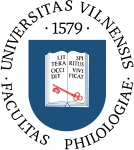 VILNIAUS UNIVERSITETOFILOLOGIJOS FAKULTETAS 			TARYBOS POSĖDŽIO ELEKTRONINIO BALSAVIMO PROTOKOLAS(1.2 E) 180000-TP-1					2020-01-15VilniusDalyvavo 21 Tarybos narys iš 25.1. SVARSTYTA. Klasikinės filologijos studijų programos atnaujinimas.NUTARTA. Pritarti Klasikinės filologijos studijų programos atnaujinimui.Balsavimo rezultatai: 21 „už“.2. SVARSTYTA. Praėjusio posėdžio protokolo tvirtinimas.NUTARTA. Pritarti praėjusio posėdžio protokolo tvirtinimui. Balsavimo rezultatai: 21 „už“.3. SVARSTYTA. Virginijos Stumbrienės ir Aurelijos Kaškelevičienės parengto lietuvių kalbos vadovėlio kitakalbiams „Nė dienos be lietuvių kalbos (trečioji knyga)“ teikimas leidybai.NUTARTA. Pritarti Virginijos Stumbrienės ir Aurelijos Kaškelevičienės parengto lietuvių kalbos vadovėlio kitakalbiams „Nė dienos be lietuvių kalbos (trečioji knyga)“ teikimui leidybai.Balsavimo rezultatai – 19 „už“.Tarybos pirmininkė 								prof. dr. Meilutė RamonienėPosėdžio sekretorė 	dr. Birutė Gudelienė